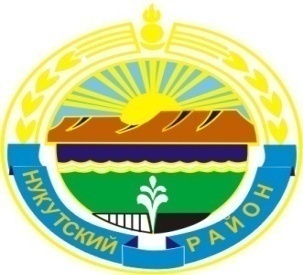 МУНИЦИПАЛЬНОЕ  ОБРАЗОВАНИЕ «НУКУТСКИЙ  РАЙОН»АДМИНИСТРАЦИЯМУНИЦИПАЛЬНОГО ОБРАЗОВАНИЯ «НУКУТСКИЙ РАЙОН»ПОСТАНОВЛЕНИЕот  18 апреля 2016 года		           № 87                                             п. НовонукутскийО внесении изменений в муниципальную программу «Развитие образования в муниципальном образовании «Нукутский район» на 2015-2019 годы»В соответствии со статьей 179 Бюджетного кодекса Российской Федерации,  на основании протокола решения бюджетной комиссии Администрации муниципального образования «Нукутский район» от 17.02.2016 года №1, согласно постановлению Администрации муниципального образования «Нукутский район» от 22.10.2013 года №522  «Об утверждении Порядка разработки и реализации муниципальных программ муниципального образования «Нукутский район», руководствуясь  ст.35 Устава муниципального образования «Нукутский район», АдминистрацияПОСТАНОВЛЯЕТ:Внести в муниципальную программу «Развитие образования в муниципальном образовании «Нукутский район» на 2015-2019 годы» (далее – муниципальная программа), утвержденную постановлением Администрации муниципального образования «Нукутский район» от 27.10.2014 года № 608 следующие изменения: Строку «Источники финансирования муниципальной программы, в том числе по годам:» паспорта муниципальной программы изложить в следующей редакции:Абзац 4 раздела 7 «Обоснование объема финансовых ресурсов, необходимых для реализации муниципальной программы» муниципальной программы изложить в следующей редакции:«Общий объем финансирования муниципальной программы на весь период реализации составляет 1 744 376,0 тыс. рублей, из них:за счет средств областного бюджета 1 407 697,3 тыс. рублей,за счет средств местных бюджетов 336 678,7 тыс. рублей, в том числе по годам:за счет средств областного бюджета:  2015 год – 296 871,2 тыс. рублей,2016 год – 291 729,2 тыс. рублей,год – 273 032,3 тыс. рублей,год – 273 032,3 тыс. рублей,год – 273 032,3 тыс. рублей.за счет средств местных бюджетов:2015 год – 70 994,6 тыс. рублей,2016 год – 52 048,4 тыс. рублей,2017 год – 71 211,9 тыс. рублей, - 71 211,9 тыс. рублей,2019 год - 71 211,9 тыс. рублей.».В Приложение №1 к муниципальной программе:-  строку «Источники финансирования муниципальной программы, в том числе по годам:» паспорта подпрограммы «Дошкольное, общее и дополнительное образование» изложить в следующей редакции:- абзац 4 раздела 6 «Обоснование объема финансовых ресурсов, необходимых для реализации муниципальной подпрограммы»  изложить в следующей редакции:«Общий объем финансирования мероприятий муниципальной подпрограммы составляет: 1 701 106,9 тыс. рублей, из них:за счет средств областного бюджета – 1 407 697,3 тыс. рублей,за счет средств местных бюджетов – 293 409,6 тыс. рублей, в том числе по годам:за счет средств областного бюджета:  2015 год – 296 871,2 тыс. рублей,2016 год – 291 729,2 тыс. рублей,2017 год – 273 032,3 тыс. рублей,2018 год - 273 032,3 тыс. рублей,2019 год - 273 032,3 тыс. рублей,за счет средств местных бюджетов:2015 год – 60 290,5 тыс. рублей,2016 год – 43 237,4 тыс. рублей,2017 год – 63 293,9 тыс. рублей,2018 год – 63 293,9 тыс. рублей,2019 год – 63 293,9 тыс. рублей.».В Приложение № 3 к муниципальной программе внести следующие изменения:- в строке 1 графы 3 цифры «333 685,8» заменить цифрами «336 678,7»;- в строке 2 графы 3 цифры «290 416,7» заменить цифрами «293 409,6».Приложение № 4 к муниципальной программе внести следующие изменения:- в строке 1 графы 4 цифры «1 741 383,1» и «340 784,7» заменить цифрами «1 744 376,0» и «343 777,6»;- в строке 2 графы 4 цифры «1 698 114,0» и «331 973,7» заменить цифрами «1 701 106,9» и «334 966,6»;- в строке 3 графы 4 цифры «46 754,3» и «10 371,0» заменить цифрами «47 954,3» и «11 571,0»;- в строке 11 графы 4 цифры «993,1» и «209,5» заменить цифрами «2 786,0» и «2 002,4»;Приложение № 5 к муниципальной программе внести следующие изменения:- в строке 1 графы 7 и 9 цифры «46 754,3» и «10 371,0» заменить цифрами «47 954,3» и «11 571,0»; - в строке 9 графы 7 и 9 цифры «993,1» и «209,5» заменить цифрами «2 786,0» и «2 002,4»;- в строке 11 графы 7  цифры «1 698 114,0», «290 416,7», графы 9 цифры «331 973,7», «40 244,5» заменить цифрами «1701 106,9», «293 409,6» и «334 966,6», «43 237,4».Опубликовать настоящее постановление в печатном издании «Официальный курьер» и разместить на официальных сайтах муниципального образования «Нукутский район» и Управления образования администрации МО «Нукутский район».Контроль за исполнением настоящего постановления возложить на первого заместителя мэра муниципального образования «Нукутский район» Т.Р. Акбашева.Мэр                                                                                       С.Г. ГомбоевИсточники финансирования муниципальной программы, в том числе по годам:Источники финансирования муниципальной программы, в том числе по годам: